Приложение 1Дидактическая игра «Выбери зимнюю картинку».
Перед детьми выставляются открытки, из них вызванный ребенок выбирает ту, на которой изображена зима.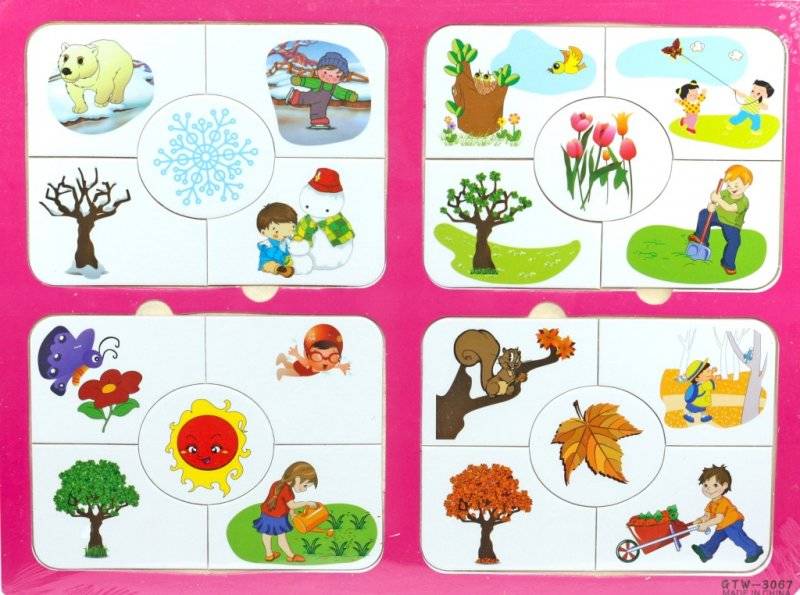 